	                                                                     Referral to Vocational Rehabilitation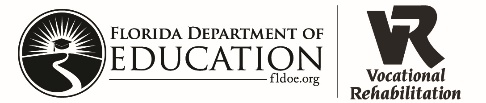 The Florida Department of Education, Division of Vocational Rehabilitation (VR) is here to help eligible individuals with physical and mental disabilities to find, keep or get a better job.Please complete this page and mail or turn in the referral to the nearest VR office. For a list of offices, go to www.RehabWorks.org and click on “Contact Us.” Then select “Directory of Local VR Offices and Vendors;” or call toll free (800)-451-4327.                                                                                                                                   Date of Referral                   The Florida Vocational Rehabilitation program receives 78.7 percent of its funding through a grant from the U.S. Department of Education. For the 2019 Federal fiscal year, the total amount of grant funds awarded were $161,156,579. The remaining 21.3 percent of the costs ($43,616,711) were funded by Florida State Appropriations. local street address line 1    city, state, zip    phone    Fax: fax numberName of Individual (Please Print)Name of Individual (Please Print)Name of Individual (Please Print)Name of Individual (Please Print)Date of BirthDate of BirthSocial Security NumberSocial Security NumberSocial Security NumberAddress (Home)CityCityCityCityStateStateStateZipAddress (Mailing)CityCityCityCityStateStateStateZipTelephone Number     Home          CellTelephone Number     Home          CellTelephone Number     Home          CellAdditional Contact NameAdditional Contact NameAdditional Contact NameAdditional Contact NameAdditional Contact NameAdditional Contact NameWhat is the best method of contact? (Select one)  Email        Mail       Phone      Other (specify)                 What is the best method of contact? (Select one)  Email        Mail       Phone      Other (specify)                 What is the best method of contact? (Select one)  Email        Mail       Phone      Other (specify)                 Additional Contact Phone NumberAdditional Contact Phone NumberAdditional Contact Phone NumberAdditional Contact Phone NumberAdditional Contact Phone NumberAdditional Contact Phone NumberWhat is the best method of contact? (Select one)  Email        Mail       Phone      Other (specify)                 What is the best method of contact? (Select one)  Email        Mail       Phone      Other (specify)                 What is the best method of contact? (Select one)  Email        Mail       Phone      Other (specify)                 Additional Contact EmailAdditional Contact EmailAdditional Contact EmailAdditional Contact EmailAdditional Contact EmailAdditional Contact EmailCan VR leave a message at the number listed above?                Yes           NoCan VR leave a message at the number listed above?                Yes           NoCan VR leave a message at the number listed above?                Yes           NoGender          Male      Female                        Does not wish to disclose or self-identifyGender          Male      Female                        Does not wish to disclose or self-identifyGender          Male      Female                        Does not wish to disclose or self-identifyGender          Male      Female                        Does not wish to disclose or self-identifyGender          Male      Female                        Does not wish to disclose or self-identifyGender          Male      Female                        Does not wish to disclose or self-identifyEmail Address       Email Address       Email Address       Have you ever received services from VR?   Yes   NoHave you ever received services from VR?   Yes   NoHave you ever received services from VR?   Yes   NoHave you ever received services from VR?   Yes   NoHave you ever received services from VR?   Yes   NoHave you ever received services from VR?   Yes   NoMarital Status               Divorced       Married       Never Married       Separated     WidowedMarital Status               Divorced       Married       Never Married       Separated     WidowedMarital Status               Divorced       Married       Never Married       Separated     WidowedEducation Level       Education Level       Education Level       Education Level       Education Level       Education Level       Ethnicity                    Hispanic or Latino            Not Hispanic or Latino            Does not wish to disclose or self-identifyEthnicity                    Hispanic or Latino            Not Hispanic or Latino            Does not wish to disclose or self-identifyEthnicity                    Hispanic or Latino            Not Hispanic or Latino            Does not wish to disclose or self-identifyRace (Check all that apply)        American Indian/Alaska Native                Asian          Black or African American                         White  Native Hawaiian or Other Pacific Islander      Does not wish to disclose or self-identifyRace (Check all that apply)        American Indian/Alaska Native                Asian          Black or African American                         White  Native Hawaiian or Other Pacific Islander      Does not wish to disclose or self-identifyRace (Check all that apply)        American Indian/Alaska Native                Asian          Black or African American                         White  Native Hawaiian or Other Pacific Islander      Does not wish to disclose or self-identifyRace (Check all that apply)        American Indian/Alaska Native                Asian          Black or African American                         White  Native Hawaiian or Other Pacific Islander      Does not wish to disclose or self-identifyRace (Check all that apply)        American Indian/Alaska Native                Asian          Black or African American                         White  Native Hawaiian or Other Pacific Islander      Does not wish to disclose or self-identifyRace (Check all that apply)        American Indian/Alaska Native                Asian          Black or African American                         White  Native Hawaiian or Other Pacific Islander      Does not wish to disclose or self-identifyAccommodations   Do you require an Interpreter?                 Yes, ASL   Yes other, specify language:                 Do you require an assistive listening device?                 Yes           Do you require translated documents?                           Yes           Do you require any other accommodations for your impairment?    Yes   If so, please explain:      Accommodations   Do you require an Interpreter?                 Yes, ASL   Yes other, specify language:                 Do you require an assistive listening device?                 Yes           Do you require translated documents?                           Yes           Do you require any other accommodations for your impairment?    Yes   If so, please explain:      Accommodations   Do you require an Interpreter?                 Yes, ASL   Yes other, specify language:                 Do you require an assistive listening device?                 Yes           Do you require translated documents?                           Yes           Do you require any other accommodations for your impairment?    Yes   If so, please explain:      Accommodations   Do you require an Interpreter?                 Yes, ASL   Yes other, specify language:                 Do you require an assistive listening device?                 Yes           Do you require translated documents?                           Yes           Do you require any other accommodations for your impairment?    Yes   If so, please explain:      Accommodations   Do you require an Interpreter?                 Yes, ASL   Yes other, specify language:                 Do you require an assistive listening device?                 Yes           Do you require translated documents?                           Yes           Do you require any other accommodations for your impairment?    Yes   If so, please explain:      Accommodations   Do you require an Interpreter?                 Yes, ASL   Yes other, specify language:                 Do you require an assistive listening device?                 Yes           Do you require translated documents?                           Yes           Do you require any other accommodations for your impairment?    Yes   If so, please explain:      Accommodations   Do you require an Interpreter?                 Yes, ASL   Yes other, specify language:                 Do you require an assistive listening device?                 Yes           Do you require translated documents?                           Yes           Do you require any other accommodations for your impairment?    Yes   If so, please explain:      Accommodations   Do you require an Interpreter?                 Yes, ASL   Yes other, specify language:                 Do you require an assistive listening device?                 Yes           Do you require translated documents?                           Yes           Do you require any other accommodations for your impairment?    Yes   If so, please explain:      Accommodations   Do you require an Interpreter?                 Yes, ASL   Yes other, specify language:                 Do you require an assistive listening device?                 Yes           Do you require translated documents?                           Yes           Do you require any other accommodations for your impairment?    Yes   If so, please explain:      What impairment prevents you from working?      What impairment prevents you from working?      What impairment prevents you from working?      What impairment prevents you from working?      What impairment prevents you from working?      What impairment prevents you from working?      What impairment prevents you from working?      What impairment prevents you from working?      What impairment prevents you from working?      How can VR help you become employed?      How can VR help you become employed?      How can VR help you become employed?      How can VR help you become employed?      How can VR help you become employed?      How can VR help you become employed?      How can VR help you become employed?      How can VR help you become employed?      How can VR help you become employed?      How did you hear about us?       How did you hear about us?       How did you hear about us?       How did you hear about us?       How did you hear about us?       How did you hear about us?       How did you hear about us?       How did you hear about us?       How did you hear about us?       Agency/Vendor/School:                                 Agency/Vendor/School:                                 Contact Person:      Contact Person:      Contact Person:      Contact Person:      Contact Person:      Phone #:      Phone #:      For Office Use OnlyReceived Date :                           Phone     Mail      In Person     FaxOutcome of ReferralFor Office Use OnlyContact Date:                             Contacted by:                                                    Completed ApplicationFor Office Use Only                                                             Phone     Letter   In Person      Decided not to applyFor Office Use OnlyOrientation Date:                              Group    Individual    Video      Completed Orientation    MissedFor Office Use OnlyAdditional Notes:                                                                                                          Other                               